                                                                                         LOGOTIPO CONCESSIONÁRIA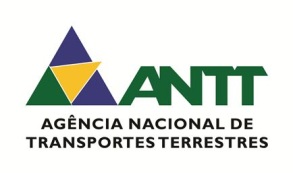 CONCESSIONÁRIA XRODOVIA BR-XXX/XXTRECHO: xxxMONITORAÇÃO DE PAVIMENTO – ANO XÍndice de Gravidade Global - IGGKm xxx+xxx ao Km xxx+xxxTrecho da BR-XXX no Estado xxxMês / 20XXRT-XX-XXX/XX-000-0-C07/5XXRELATÓRIO DE MONITORAÇÃO DE PAVIMENTOÍndice de Gravidade Global - IGGBR-XXX/XX - CONCESSIONÁRIA xxxxxTRECHO xxxxxKM xxx+xxx AO KM xxx+xxx SUMÁRIOGLOSSÁRIOAPRESENTAÇÃOMETODOLOGIA DE AVALIAÇÃOANÁLISE DE DADOS E COMPARATIVO COM A MONITORAÇÃO ANTERIORPROGRAMAÇÃO DE INTERVENÇÕES DA CONCESSIONÁRIAANEXO I – QUADRO RESUMO DO MONITORAMENTO DE PAVIMENTOANEXO II – APRESENTAÇÃO DOS RESULTADOSANEXO III – AÇÕES REALIZADAS APÓS A MONITORAÇÃO ANTERIORANEXO IV - ARTGLOSSÁRIOÍndice de Gravidade Global - IGGConsiste na sistematização do levantamento dos defeitos em pavimentos flexíveis e semirrígidos e sua quantificação a um índice.  É o somatório dos Índices de Gravidade Individuais (IGI) e seu resultado representa o conceito de degradação do pavimento segundo a seguinte graduação.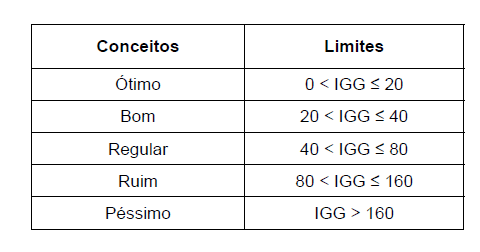 APRESENTAÇÃOO presente documento tem por objetivo apresentar à Agência Nacional de Transportes Terrestres – ANTT, o Relatório de Monitoração de Pavimento – (Índice de Gravidade Global - IGG) - na BR-XXX/XX, trecho xxxxx, km xxx ao xxx – Concessionária xxxxx, referente ao X ano de Concessão, considerando todo o pavimento situado na faixa de domínio, inclusive nas vias laterais.A determinação do Índice de Gravidade Global - IGG do pavimento foi realizada através dos levantamentos de campo seguindo a norma DNIT 006/2003-PRO.Todos os dados de monitoração foram atualizados no SIG, conforme previsão contratual.Descrição e Mapa de Localização	Exemplo: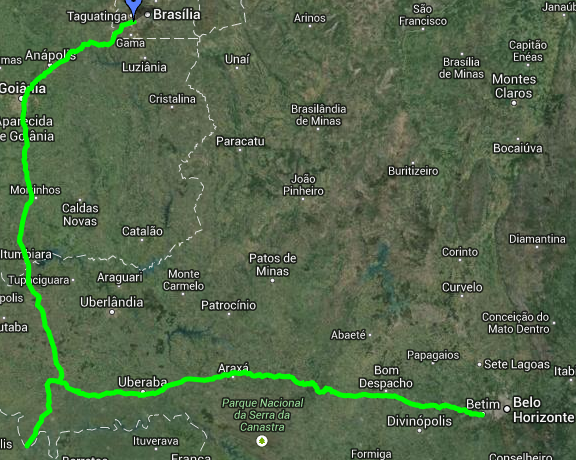 Data de Realização da InspeçãoOs trabalhos de vistoria em campo iniciaram em xx de xxxxxx de 20XX e foram concluídos em xx de xxxxxxx de 20XX. (período máximo de realização da monitoração de 60 (sessenta) dias e prazo máximo para entrega do relatório de até 30 (trinta) dias depois do último dia de monitoração em campo)Equipe TécnicaOs serviços foram realizados pela empresa Xxxxxxx, conforme ART em anexo, por meio dos seguintes inspetores:- Eng. Xxx  – CREA XXX – Inspetor sênior- Xxx – CREA XXX – Assistente TécnicoMETODOLOGIA DE AVALIAÇÃOA determinação da Índice de Gravidade Global - IGG do pavimento foi realizada através do levantamento visual, em consonância com a norma DNIT 006/2003–PRO, a qual fixa as condições exigíveis para a avaliação objetiva da superfície de pavimentos rodoviários, dos tipos flexíveis e semi-rígidos, mediante a contagem e classificação de ocorrências aparentes e da medida das deformações permanentes nas trilhas de roda.As superfícies de avaliação foram localizadas de modo que nas rodovias de pista simples a proporção seja a cada 20m alternados em relação ao eixo da pista de rolamento (40 m em 40 m em cada faixa de tráfego) e nas rodovias com pista dupla, a cada 20 m, na faixa de tráfego mais solicitada de cada pista.A avaliação do parâmetro de desempenho do IGG foi feita através da integração dos resultados obtidos em todas as superfícies de avaliação em segmentos homogêneos de 1 (um) quilômetro, conforme previsto no PER.As leituras das medições foram registradas em quadros (Anexo II) com os resultados dos ensaios de IGG, conforme descrito na Norma DNIT 006/2003-PRO, em conjunto com os seguintes itens:identificação da rodovia; subtrechos homogêneos (PNV)- quilômetro inicial e final; subtrechos homogêneos - quilômetro inicial e final; coordenadas geográficas;faixa; sentido - crescente ou decrescente; tipo de pavimento; sistema de medição;tempo; operador e data de realização do levantamento; Observações - serão indicadas as principais ocorrências visualizadas durante a avaliação de campo, como por exemplo: interrupções por causa de acidentes, condições climáticas. ANÁLISE DE DADOS E COMPARAÇÃO COM A MONITORAÇÃO ANTERIORO relatório de monitoração identificou a situação do pavimento integrante do trecho sob concessão da rodovia BR-XXX/XX, em todas as faixas, inclusive vias marginais, sentido Norte e Sul, que compõem o patrimônio rodoviário ao final do ano X de concessão. Segue abaixo o panorama geral encontrado na rodovia:Exemplo (inserir as classes de IGG de acordo com os parâmetros de desempenho dos respectivos Contratos e as respectivas fases da Concessão (Trabalhos Iniciais, Recuperação...). No exemplo abaixo, o parâmetro é IGG máximo de 30:Em relação à monitoração anterior, relativa ao ano X de Concessão, realizada em xx de xxxxxx de 20XX, obtêm-se a seguinte tabela comparativa:PROGRAMAÇÃO DE INTERVENÇÕES DA CONCESSIONÁRIAPara os segmentos e/ou locais que se encontram fora dos limites estabelecidos para a fase de recuperação da RODOVIA, de acordo com as definições apresentadas no PER, apresentamos a Programação das ações corretivas, conforme a etapa de Monitoração.Do PER, temos: (descrever o que cita o PER)Exemplo:“Índice de Gravidade Global - IGG ≤ 30, no final do 5º ano;”A Programação se encontra no Anexo I - Quadro Resumo do Monitoramento de Pavimento, na forma de cronograma de serviços necessários à adequação dos segmentos aos parâmetros mínimos.Apresentar as medidas realizadas entre as duas monitorações para evitar que os limites sejam atingidos no Anexo III.ANEXO IQUADRO RESUMO DO MONITORAMENTO DE PAVIMENTOQUADRO RESUMO DO MONITORAMENTO DE PAVIMENTOApresentar o cronograma de intervenções para os locais com valores de IGG em desacordo ao previsto no PER.Apresentar também o cronograma de atuação da concessionária nos locais que sofrerão intervenção até a data da próxima monitoração de modo a se evitar que sejam atingidos os valores previstos no respectivo parâmetro de desempenho.ANEXO IIAPRESENTAÇÃO DOS RESULTADOSANEXO III AÇÕES REALIZADAS APÓS A MONITORAÇÃO ANTERIORListar as ações tomadas desde a monitoração anterior, com registro fotográfico das intervenções em campo, de modo a se prevenir que os segmentos atinjam o respectivo parâmetro de desempenho.ANEXO IVARTLOGOTIPO DA CONCESSIONÁRIALOGOTIPO DA CONCESSIONÁRIALOGOTIPO DA CONCESSIONÁRIALOGOTIPO DA CONCESSIONÁRIALOGOTIPO DA CONCESSIONÁRIACódigo:Código:Código:Código:Código:Revisão:LOGOTIPO DA CONCESSIONÁRIALOGOTIPO DA CONCESSIONÁRIALOGOTIPO DA CONCESSIONÁRIALOGOTIPO DA CONCESSIONÁRIALOGOTIPO DA CONCESSIONÁRIART-XX-XXX/XX-000-0-C07/5XXRT-XX-XXX/XX-000-0-C07/5XXRT-XX-XXX/XX-000-0-C07/5XXRT-XX-XXX/XX-000-0-C07/5XXRT-XX-XXX/XX-000-0-C07/5XX0LOGOTIPO DA CONCESSIONÁRIALOGOTIPO DA CONCESSIONÁRIALOGOTIPO DA CONCESSIONÁRIALOGOTIPO DA CONCESSIONÁRIALOGOTIPO DA CONCESSIONÁRIALOGOTIPO DA CONCESSIONÁRIALOGOTIPO DA CONCESSIONÁRIALOGOTIPO DA CONCESSIONÁRIALOGOTIPO DA CONCESSIONÁRIALOGOTIPO DA CONCESSIONÁRIAEmissão:Emissão:Emissão:Folha:Folha:Folha:LOGOTIPO DA CONCESSIONÁRIALOGOTIPO DA CONCESSIONÁRIALOGOTIPO DA CONCESSIONÁRIALOGOTIPO DA CONCESSIONÁRIALOGOTIPO DA CONCESSIONÁRIADataDataData1/XX1/XX1/XXContrato:         Nº XContrato:         Nº XRodovia:          BR-XXX/XXRodovia:          BR-XXX/XXRodovia:          BR-XXX/XXRodovia:          BR-XXX/XXRodovia:          BR-XXX/XXRodovia:          BR-XXX/XXResponsável Técnico, CREA e Firma Projetista:Responsável Técnico, CREA e Firma Projetista:Responsável Técnico, CREA e Firma Projetista:Responsável Técnico, CREA e Firma Projetista:Responsável Técnico, CREA e Firma Projetista:Responsável Técnico, CREA e Firma Projetista:Responsável Técnico, CREA e Firma Projetista:xxxxxx xxxxxx xxxxxx xxxxxx xxxxxx xxxxxx xxxxxx Trecho:Trecho:Trecho:Trecho:Trecho:Trecho:Trecho:Trecho:Trecho:Concessionária: Concessionária: Concessionária: Concessionária: Concessionária: Concessionária: Concessionária: xxxxxxxxxxxxxxxxxxxxxxxxxxxxxxxxxxxxxxxxxxxxxxxxxxxxxxxxxxxxxxxxxxxxxxxxxxxxxxxxxxxxxxxObjeto:	Monitoração de Pavimento - Condições de Superfície (Índice de Gravidade Global - IGG) - ANO X km xxx+xxx ao km xxx+xxxObjeto:	Monitoração de Pavimento - Condições de Superfície (Índice de Gravidade Global - IGG) - ANO X km xxx+xxx ao km xxx+xxxObjeto:	Monitoração de Pavimento - Condições de Superfície (Índice de Gravidade Global - IGG) - ANO X km xxx+xxx ao km xxx+xxxObjeto:	Monitoração de Pavimento - Condições de Superfície (Índice de Gravidade Global - IGG) - ANO X km xxx+xxx ao km xxx+xxxObjeto:	Monitoração de Pavimento - Condições de Superfície (Índice de Gravidade Global - IGG) - ANO X km xxx+xxx ao km xxx+xxxObjeto:	Monitoração de Pavimento - Condições de Superfície (Índice de Gravidade Global - IGG) - ANO X km xxx+xxx ao km xxx+xxxObjeto:	Monitoração de Pavimento - Condições de Superfície (Índice de Gravidade Global - IGG) - ANO X km xxx+xxx ao km xxx+xxxObjeto:	Monitoração de Pavimento - Condições de Superfície (Índice de Gravidade Global - IGG) - ANO X km xxx+xxx ao km xxx+xxxObjeto:	Monitoração de Pavimento - Condições de Superfície (Índice de Gravidade Global - IGG) - ANO X km xxx+xxx ao km xxx+xxxANTTANTTANTTANTTANTTANTTANTTDocumentos de referênciaDocumentos de referênciaDocumentos de referênciaDocumentos de referênciaDocumentos de referênciaDocumentos de referênciaDocumentos de referênciaDocumentos de referênciaDocumentos de referênciaDocumentos de referênciaDocumentos de referênciaDocumentos de referênciaDocumentos de referênciaDocumentos de referênciaDocumentos de referênciaDocumentos de referênciaDocumentos de referênciaDocumentos de referênciaDocumentos resultantesDocumentos resultantesDocumentos resultantesDocumentos resultantesDocumentos resultantesDocumentos resultantesDocumentos resultantesDocumentos resultantesDocumentos resultantesDocumentos resultantesDocumentos resultantesDocumentos resultantesDocumentos resultantesDocumentos resultantesDocumentos resultantesDocumentos resultantesDocumentos resultantesDocumentos resultantesObservação: Observação: Observação: Observação: Observação: Observação: Observação: Observação: Observação: Observação: Observação: Observação: Observação: Observação: Observação: Observação: Observação: Observação: 0XXXXXXXXXXXXXXXXXXxxxxxxxxxxxxxxxxxxxxxxxxxxxxxxxxxxxRevisãoDataDataDataDataDataDataFirma ProjetistaConcessionáriaConcessionáriaConcessionáriaConcessionáriaConcessionáriaANTTCoord. Da ComissãoANTTCoord. Da ComissãoANTTCoord. Da ComissãoANTTCoord. Da ComissãoANTTCoord. Da ComissãoFirma Projetista: xxxxxFirma Projetista: xxxxxN° Interno: XXX-RT-0X-XXX/XX-000-0-C07/50XRev: 0BR XX – IGG a cada 1000 mBR XX – IGG a cada 1000 mBR XX – IGG a cada 1000 mClasse IGGClassificaçãoOcorrências %IGG ≤ 20ÓTIMO1004220 < IGG ≤ 30BOM803330 < IGG ≤ 40BOM20840 < IGG ≤ 80REGULAR20880 < IGG ≤ 160RUIM104IGG > 160PÉSSIMO104TOTALTOTAL240100Média IGG a cada 1000 m:Média IGG a cada 1000 m:8383BR XX – IGG a cada 1000 mBR XX – IGG a cada 1000 mBR XX – IGG a cada 1000 mClasse IGGClassificaçãoANO ANTERIOR (%) ANO ATUAL (%)IGG ≤ 20ÓTIMO404220 < IGG ≤ 30BOM353330 < IGG ≤ 40BOM10840 < IGG ≤ 80REGULAR6880 < IGG ≤ 160RUIM64IGG > 160PÉSSIMO34TOTALTOTAL100100INVENTÁRIO DO ESTADO DA SUPERFÍCIE DO PAVIMENTOINVENTÁRIO DO ESTADO DA SUPERFÍCIE DO PAVIMENTOINVENTÁRIO DO ESTADO DA SUPERFÍCIE DO PAVIMENTOINVENTÁRIO DO ESTADO DA SUPERFÍCIE DO PAVIMENTOINVENTÁRIO DO ESTADO DA SUPERFÍCIE DO PAVIMENTOINVENTÁRIO DO ESTADO DA SUPERFÍCIE DO PAVIMENTOINVENTÁRIO DO ESTADO DA SUPERFÍCIE DO PAVIMENTOINVENTÁRIO DO ESTADO DA SUPERFÍCIE DO PAVIMENTOINVENTÁRIO DO ESTADO DA SUPERFÍCIE DO PAVIMENTOINVENTÁRIO DO ESTADO DA SUPERFÍCIE DO PAVIMENTOINVENTÁRIO DO ESTADO DA SUPERFÍCIE DO PAVIMENTOINVENTÁRIO DO ESTADO DA SUPERFÍCIE DO PAVIMENTOINVENTÁRIO DO ESTADO DA SUPERFÍCIE DO PAVIMENTOINVENTÁRIO DO ESTADO DA SUPERFÍCIE DO PAVIMENTOINVENTÁRIO DO ESTADO DA SUPERFÍCIE DO PAVIMENTOINVENTÁRIO DO ESTADO DA SUPERFÍCIE DO PAVIMENTOINVENTÁRIO DO ESTADO DA SUPERFÍCIE DO PAVIMENTOINVENTÁRIO DO ESTADO DA SUPERFÍCIE DO PAVIMENTOINVENTÁRIO DO ESTADO DA SUPERFÍCIE DO PAVIMENTOINVENTÁRIO DO ESTADO DA SUPERFÍCIE DO PAVIMENTOINVENTÁRIO DO ESTADO DA SUPERFÍCIE DO PAVIMENTOINVENTÁRIO DO ESTADO DA SUPERFÍCIE DO PAVIMENTOINVENTÁRIO DO ESTADO DA SUPERFÍCIE DO PAVIMENTOINVENTÁRIO DO ESTADO DA SUPERFÍCIE DO PAVIMENTOINVENTÁRIO DO ESTADO DA SUPERFÍCIE DO PAVIMENTOINVENTÁRIO DO ESTADO DA SUPERFÍCIE DO PAVIMENTOINVENTÁRIO DO ESTADO DA SUPERFÍCIE DO PAVIMENTOINVENTÁRIO DO ESTADO DA SUPERFÍCIE DO PAVIMENTOINVENTÁRIO DO ESTADO DA SUPERFÍCIE DO PAVIMENTOINVENTÁRIO DO ESTADO DA SUPERFÍCIE DO PAVIMENTOINVENTÁRIO DO ESTADO DA SUPERFÍCIE DO PAVIMENTOINVENTÁRIO DO ESTADO DA SUPERFÍCIE DO PAVIMENTOINVENTÁRIO DO ESTADO DA SUPERFÍCIE DO PAVIMENTOINVENTÁRIO DO ESTADO DA SUPERFÍCIE DO PAVIMENTOINVENTÁRIO DO ESTADO DA SUPERFÍCIE DO PAVIMENTOINVENTÁRIO DO ESTADO DA SUPERFÍCIE DO PAVIMENTOINVENTÁRIO DO ESTADO DA SUPERFÍCIE DO PAVIMENTORODOVIA: RODOVIA: RODOVIA: BR xxx/XXBR xxx/XXBR xxx/XXBR xxx/XXPISTA:PISTA:PISTA:PISTA:PISTA:DuplaDuplaDuplaDuplaFAIXA:FAIXA:FAIXA:FAIXA:22SENTIDO:SENTIDO:SENTIDO:SENTIDO:SENTIDO:SENTIDO:CrescenteCrescenteCrescenteCrescenteCrescenteCrescenteCrescenteCrescenteDATA:DATA:DATA:17/06/201517/06/201517/06/201517/06/2015INICIALINICIALINICIALINICIALINICIAL564,000564,000564,000564,000FINAL:FINAL:FINAL:FINAL:568,000568,000OPERADOR:OPERADOR:OPERADOR:OPERADOR:OPERADOR:OPERADOR:xxxxxxx xxxxxxxxxxxxxx xxxxxxxxxxxxxx xxxxxxxxxxxxxx xxxxxxxxxxxxxx xxxxxxxxxxxxxx xxxxxxxxxxxxxx xxxxxxxxxxxxxx xxxxxxxkmkmOKSeção Terrap.Seção Terrap.TRINCAS ISOLADASTRINCAS ISOLADASTRINCAS ISOLADASTRINCAS ISOLADASTRINCAS ISOLADASTRINCAS ISOLADASTRINCAS ISOLADASTRINCAS ISOLADASTRINCAS ISOLADASFC-2FC-2FC-3FC-3AFUNDAMENTOAFUNDAMENTOAFUNDAMENTOAFUNDAMENTOAFUNDAMENTOAFUNDAMENTOOUTROS DEFEITOSOUTROS DEFEITOSOUTROS DEFEITOSOUTROS DEFEITOSOUTROS DEFEITOSOUTROS DEFEITOSOUTROS DEFEITOSOUTROS DEFEITOSFLECHAFLECHAFLECHAOKOBSkmkmOKSeção Terrap.Seção Terrap.FI(1)TTC(1)TTL(1)TTL(1)TLC(1)TLL(1)TLL(1)TRR(1)TRR(1)J(2)TB(2)JE(3)TBE(3)ALP(4)ALP(4)ATP(4)ALC(4)ATC(4)ATC(4)O(5)O(5)P(5)E(5)EX (6)EX (6)D(7)R(8)TRITRITREOKOBS564,04564,04X0,10,11,4X564,08564,08X0,90,90,3x564,12564,12X0,70,70,1x564,16564,16X0,90,90,2x564,20564,20X0,10,11,0x564,24564,24X0,80,81,6x564,28564,28X0,20,20,4x564,32564,32X0,20,21,4x564,36564,36X0,20,21,1x564,40564,40X16,016,017,0564,44564,44X1,01,00,3x564,48564,48X0,90,91,0x564,52564,52X0,10,10,6x564,56564,56X0,10,10,6x564,60564,60X0,00,00,9x564,64564,64X0,50,50,7x564,68564,68X0,60,60,7x564,72564,72X1,31,30,5x564,76564,76X1,61,60,8x564,80564,80X0,70,70,8x564,84564,84X1,81,80,5x564,88564,88X0,60,60,5x564,92564,92X0,40,40,8x564,96564,96X0,10,10,7x565,00565,00X1,91,90,8x565,04565,04X1,61,60,4x565,08565,08X1,81,80,7x565,12565,12X1,21,20,5x565,16565,16X1,71,71,0x565,20565,20X1,31,30,6x565,24565,24X2,82,80,5x565,28565,28X1,01,00,7x565,32565,32X2,02,00,0x565,36565,36X2,02,00,2xRodovia:Rodovia:Rodovia:BR-XXX/XX - Sentido XXXBR-XXX/XX - Sentido XXXBR-XXX/XX - Sentido XXXBR-XXX/XX - Sentido XXXBR-XXX/XX - Sentido XXXBR-XXX/XX - Sentido XXXBR-XXX/XX - Sentido XXXBR-XXX/XX - Sentido XXXBR-XXX/XX - Sentido XXXBR-XXX/XX - Sentido XXXBR-XXX/XX - Sentido XXXBR-XXX/XX - Sentido XXXBR-XXX/XX - Sentido XXXBR-XXX/XX - Sentido XXXBR-XXX/XX - Sentido XXXBR-XXX/XX - Sentido XXXBR-XXX/XX - Sentido XXXBR-XXX/XX - Sentido XXXBR-XXX/XX - Sentido XXXPista:Pista:Pista:Pista:DuplaDuplaDuplaDuplaTrecho:Trecho:Trecho:km489+500 ao km 703+900km489+500 ao km 703+900km489+500 ao km 703+900km489+500 ao km 703+900km489+500 ao km 703+900km489+500 ao km 703+900km489+500 ao km 703+900km489+500 ao km 703+900km489+500 ao km 703+900km489+500 ao km 703+900km489+500 ao km 703+900km489+500 ao km 703+900km489+500 ao km 703+900km489+500 ao km 703+900km489+500 ao km 703+900km489+500 ao km 703+900km489+500 ao km 703+900km489+500 ao km 703+900km489+500 ao km 703+900KM:KM:KM:KM:590+0-591+0590+0-591+0590+0-591+0590+0-591+0Faixa:Faixa:Faixa:2222ITEMITEMITEMDEFEITODEFEITODEFEITODEFEITOFREQ.
ABSOLUTAFREQ.
ABSOLUTAFREQ.
ABSOLUTAFREQ.
ABSOLUTAFREQ.
ABSOLUTAFREQ. ABS.
CONSIDERADAFREQ. ABS.
CONSIDERADAFREQ. ABS.
CONSIDERADAFREQ. ABS.
CONSIDERADAFREQ. ABS.
CONSIDERADAFREQ. ABS.
CONSIDERADAFREQ.
RELATIVAFREQ.
RELATIVAFREQ.
RELATIVAFREQ.
RELATIVAFATOR DE
PONDERAÇÃOFATOR DE
PONDERAÇÃOFATOR DE
PONDERAÇÃOFATOR DE
PONDERAÇÃOFATOR DE
PONDERAÇÃOFATOR DE
PONDERAÇÃOIGIIGIIGIIGI111FC-1FC-1FC-1FC-13131313131292929292929545454540,200,200,200,200,200,2011111111222FC-2FC-2FC-2FC-24444444444477770,500,500,500,500,500,504444333FC-3FC-3FC-3FC-30000000000000000,800,800,800,800,800,800000444ATP, ALPATP, ALPATP, ALPATP, ALP0000000000,900,900,900,900,900,900000555O, P ,EO, P ,EO, P ,EO, P ,E0000000001,001,001,001,001,001,000000666EXEXEXEX0000000000,500,500,500,500,500,500000777DDDD1111122220,300,300,300,300,300,301111888RRRR5555599990,600,600,600,600,600,606666999Média aritmética dos valores médios das flechas nas trilhas de rodaMédia aritmética dos valores médios das flechas nas trilhas de rodaMédia aritmética dos valores médios das flechas nas trilhas de rodaMédia aritmética dos valores médios das flechas nas trilhas de rodaTRITRITRITRETREFFFF1A1AXXXX12121212999Média aritmética dos valores médios das flechas nas trilhas de rodaMédia aritmética dos valores médios das flechas nas trilhas de rodaMédia aritmética dos valores médios das flechas nas trilhas de rodaMédia aritmética dos valores médios das flechas nas trilhas de roda8,838,838,838,838,838,838,838,838,831A1AXXXX12121212999Média aritmética dos valores médios das flechas nas trilhas de rodaMédia aritmética dos valores médios das flechas nas trilhas de rodaMédia aritmética dos valores médios das flechas nas trilhas de rodaMédia aritmética dos valores médios das flechas nas trilhas de roda8,838,838,838,838,838,838,838,838,831B1B0000999Média aritmética dos valores médios das flechas nas trilhas de rodaMédia aritmética dos valores médios das flechas nas trilhas de rodaMédia aritmética dos valores médios das flechas nas trilhas de rodaMédia aritmética dos valores médios das flechas nas trilhas de roda8,838,838,838,838,838,838,838,838,831B1B0000101010Média aritmética das variâncias das flechas nas trilhas de rodaMédia aritmética das variâncias das flechas nas trilhas de rodaMédia aritmética das variâncias das flechas nas trilhas de rodaMédia aritmética das variâncias das flechas nas trilhas de rodaTRIvTRIvTRIvTREvTREvFVFVFVFV2A2AXXXX2222101010Média aritmética das variâncias das flechas nas trilhas de rodaMédia aritmética das variâncias das flechas nas trilhas de rodaMédia aritmética das variâncias das flechas nas trilhas de rodaMédia aritmética das variâncias das flechas nas trilhas de roda1,881,881,881,881,881,881,881,881,882A2AXXXX2222101010Média aritmética das variâncias das flechas nas trilhas de rodaMédia aritmética das variâncias das flechas nas trilhas de rodaMédia aritmética das variâncias das flechas nas trilhas de rodaMédia aritmética das variâncias das flechas nas trilhas de roda1,881,881,881,881,881,881,881,881,882B2B0000101010Média aritmética das variâncias das flechas nas trilhas de rodaMédia aritmética das variâncias das flechas nas trilhas de rodaMédia aritmética das variâncias das flechas nas trilhas de rodaMédia aritmética das variâncias das flechas nas trilhas de roda1,881,881,881,881,881,881,881,881,882B2B0000Nº TOTAL DE ESTAÇÕES (n)Nº TOTAL DE ESTAÇÕES (n)Nº TOTAL DE ESTAÇÕES (n)Nº TOTAL DE ESTAÇÕES (n)Nº TOTAL DE ESTAÇÕES (n)Nº TOTAL DE ESTAÇÕES (n)Nº TOTAL DE ESTAÇÕES (n)5454545454IGG (∑ IGI)IGG (∑ IGI)IGG (∑ IGI)IGG (∑ IGI)IGG (∑ IGI)IGG (∑ IGI)IGG (∑ IGI)IGG (∑ IGI)IGG (∑ IGI)IGG (∑ IGI)IGG (∑ IGI)IGG (∑ IGI)IGG (∑ IGI)IGG (∑ IGI)IGG (∑ IGI)IGG (∑ IGI)34343434Nº TOTAL DE ESTAÇÕES (n)Nº TOTAL DE ESTAÇÕES (n)Nº TOTAL DE ESTAÇÕES (n)Nº TOTAL DE ESTAÇÕES (n)Nº TOTAL DE ESTAÇÕES (n)Nº TOTAL DE ESTAÇÕES (n)Nº TOTAL DE ESTAÇÕES (n)5454545454CONCEITOCONCEITOCONCEITOCONCEITOCONCEITOCONCEITOCONCEITOCONCEITOCONCEITOCONCEITOCONCEITOCONCEITOCONCEITOCONCEITOCONCEITOCONCEITOBOMBOMBOMBOM